*SRP is based on 33% profit rate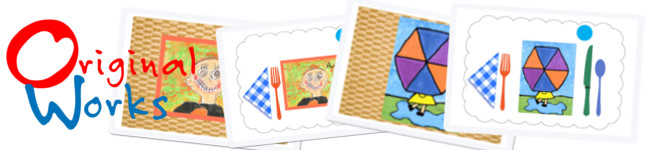 Hi XXXXX!This year we’ve got you covered, well, at least your table! I can’t wait to tell you about one of our newest products … introducing our Placemat. The best part about it? It’s reversible! It’s laminated to showcase the artwork on both sides.  One side with a traditional woven background. Flip it over and find a fun, colorful place setting designed to teach children how to set the table.  Overall dimensions: 11 1/2″ x 17 1/2″.  Pricing:  $8.00 wholesale   $12.00 SRP*   $4.00 PROFITWe know that your families will love it as much as we do.That’s not all that we’ve added to our fabulous product line, see what else is new by clicking here.  If you are ready to start profiting, click here and complete a quick online sign-up form. Or respond to this email and I’ll start preparing your schedule. With your success in mind,Representative NameTerritory RepresentativeEmailPhone #www.originalworks.com 